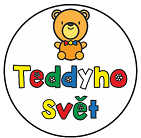 Ing. Petra Žatková,  U Lípy 978 Nové Město nad Metují, IČ: 06 533 311, www.teddyhosvet.czProvozovna: Teddyho svět, Komenského 104, N.M.n.Met., 549 01Reklamační formulář KONTAKTNÍ ÚDAJE ZÁKAZNÍKA:Jméno a příjmení: …………………………………………………………………………………….Mobil: …………………………………Email: ………………………………………….……………Číslo bankovního účtu: ………………………………………………………………………………..Zpáteční adresa pro zaslání zboží: …………………………………………………………………….REKLAMOVANÉ ZBOŽÍ: Datum nákupu: ………………………Číslo daňového dokladu: …………………………………PODROBNÝ POPIS VADY ZBOŽÍ: ……………………………………………………………………………………………………………………………………………………………………………………………………………………Datum: ………………………………Podpis reklamujícího: ……………………………………---------------------------------------------------------------------------------------------------------------------SERVISNÍ ČÁST: (VYPLNÍ PRODEJCE) Vyjádření: …………………………………………………………………………..Datum: ……………………………Podpis: ……………………………………Zboží vydáno kupujícímu:      Nové / Opravené / Neopravené / Vrácení platby ……………………………………………………..Poznámky: …………………………………………………………………………………………………………Datum: ……………………………Podpis prodejce (Petra Žatková): …………………………….